Sci 8											Name: 					Mo’ Worksheet		Block: 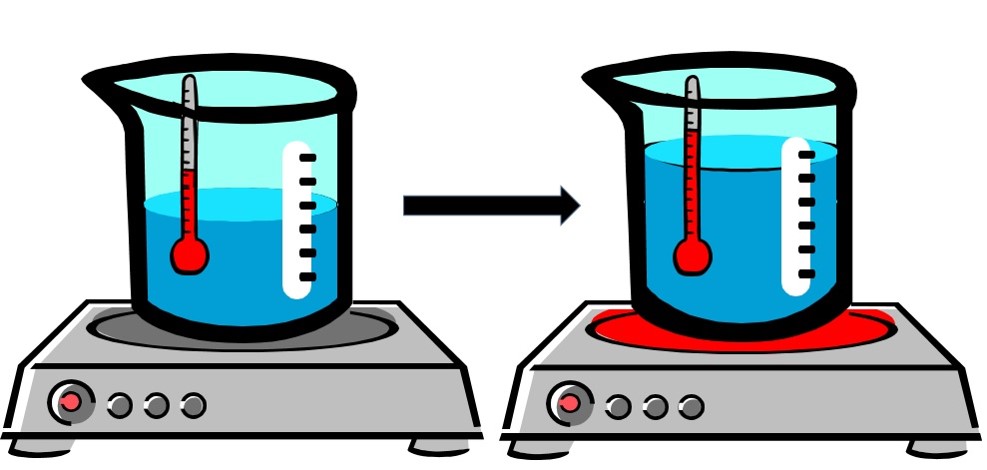 What is the term used to describe the RISE IN FLUID LEVEL in the beaker in the above image when it is heated?In your own words, define the term thermal expansion. Describe what’s happening to the air particles inside a balloon in terms of spacing and energy to explain why a balloon in a hot car can expand and eventually pop?Why does running a jar under hot water make it easier to open?Using the terms thermal expansion and thermal contraction, explain the function of expansion joints in bridges.  The Eiffel Tower in Paris is 324 meters tall. Would you expect it to be taller or shorter on a hot day?What is the difference between a PURE SUBSTANCE and a MIXTURE?What is the difference between an ELEMENT and a COMPOUND?Describe the two types of mixtures.Label each of the following as either PURE substance, COMPOUND, or Mixture.Create a mind map of Matter Classification using the following words: Matter, pure substance, mixture, compound, element. Give an example of each. 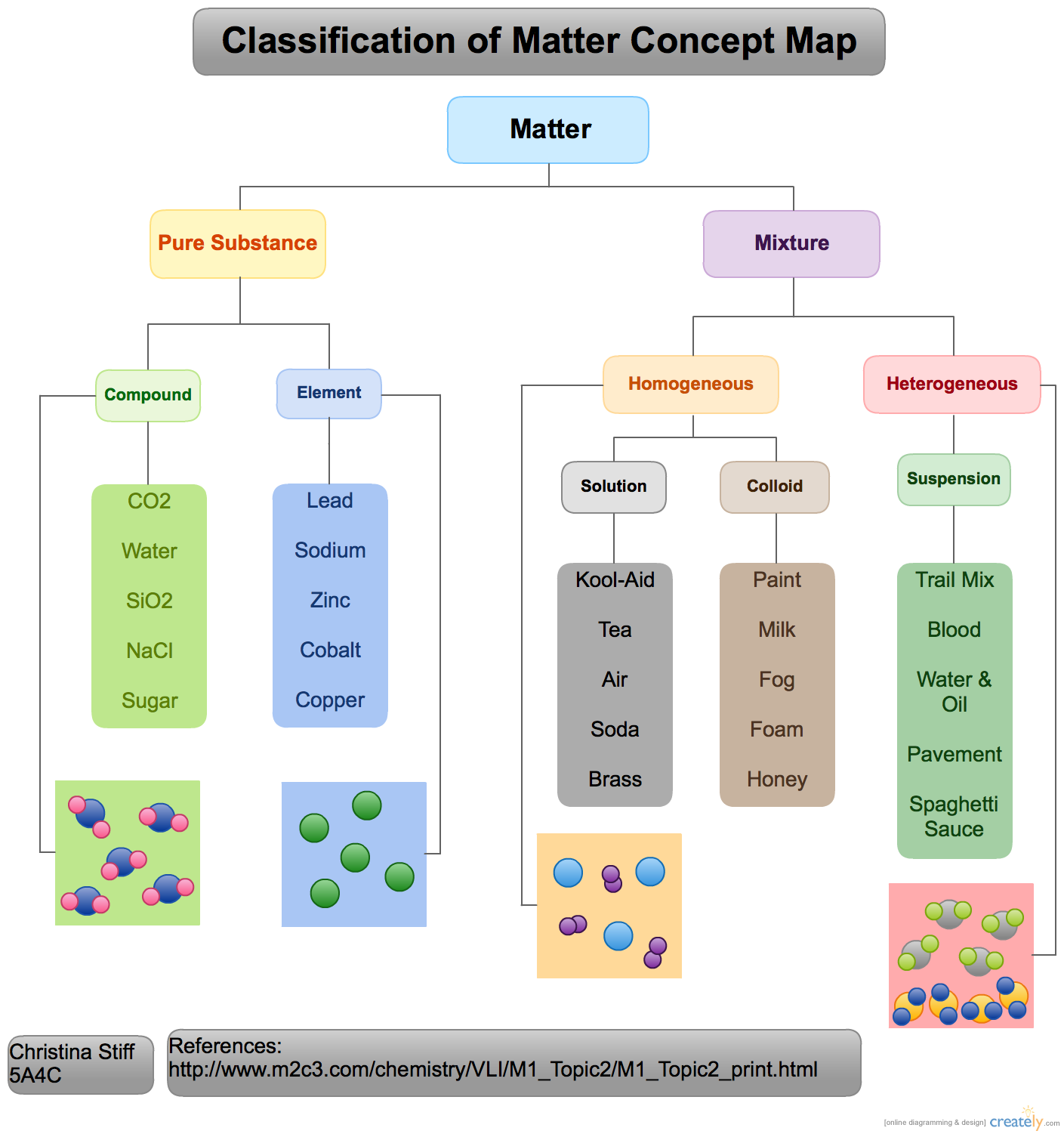 